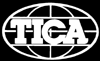 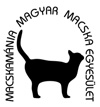 17 & 18 November 2018- Budapest /Hungary10 Rings TICA Show
and two one-day traditional showTICA:Francesca Gagern (AT)Pascal Remy (FR)Phillipa Holmes (UK)Asa Broing (SE)Delsa Rudge (UK)    Traditional:Alicja Biadasz (PL)Sven Malz (DE)Petra Petermann (DE)Edina Raposa (HU)Kurt Vlach (AT)Entry Clerks:Peter Majorpeter@silverscoon.eu+36-20-594-1352Hajnalka Nagyhedzsni@gmail.comPlease use www.i-tica.com(TOES) to enter your cats.	Show-hall:Lurdy HouseKönyves Kálmán krt. 12 – 14, Budapest, 1097 HungaryTICA Entry Fees: 					       2 days  	                1 day1st cat						€ 60			€ 352nd cat						€ 60			€ 35from 3rd cat					€ 45			€ 25Exhibition only					€ 25			€ 12		Double cage for one cat		            € 10			€ 10Grooming space				€ 10			€ 10Householdpet			                        € 20                             € 12Catalog				                        € 3,50			€ 3,50Regional Fund				            € 1,50			€ 1,50Traditional Entry Fees: Cat   						€ 22 / DayHHP						€ 15 / DayClosing Date: 07 November 2018.PaymentAt the entrance or via PayPal to e-magazin@macskamania.com or use the link http://paypal.me/catmania. Please add a fee of € 5 for each PayPal payment.General Information: Check In:Veterinary check,Saturday: 7:30-9:00, Sunday: 8:30-9:00.Judging will start at 9:30! All cats must be present between 9:00 and 18:00 (9 a.m. and 6 p.m.) unless you will get the permission from the show management to leave early.Veterinary Check:All cats must have valid vaccinations against Rabies and Upper Respiratory Diseases. Cats with parasites, fungus or obviously sick cats are not permitted to enter the show-hall. 
Please clip the claws of your cats!Size of the cages:Single Cage: 70 x 70 x 70cm - Double Cage: 70 x 140 x 70 cm Show rules:This cat show is sanctioned by The International Cat Association and is subject to their Show Rules and Breed Standards (available from the TICA Executive Office, P.O. Box 684, Harlingen, TX 78551, or posted at http://www.tica.org). By entering, all exhibitors agree to abide by the decisions of the vet, the Show Committee and the Judges.